Partial revision of the Test Guidelines for spinachDocument prepared by an expert from the NetherlandsDisclaimer:  this document does not represent UPOV policies or guidance	The purpose of this document is to present a proposal for a partial revision of the Test Guidelines for spinach (document TG/55/7) Rev. 4.	The Technical Working Party for Vegetables (TWV), at its fifty-first session, held in Roelofarendsveen, Netherlands, from July 3 to 7, 2017, agreed that the Test Guidelines for Spinach (document TG/55/7 Rev. 4) be partially revised for Characteristics 17 and 18 (see document TWV/51/16 “Report”, Annex IV).	The following changes are proposed:Revision of Characteristic 17 “Seed: spines (harvested seed)”: Addition of a state of expression with note 2 “partially present” and changing note 9 to note 3 and to reword state of expression “fully present”; Revision of the explanation Ad. 17 in Chapter 8.2 “Explanations for individual characteristics”.Revision of Characteristic 18 “Resistance to Peronospora farinosa f. sp. spinaciae”: Addition of “Race Pfs: 17”, including example varieties and to add to TQ 7.3; Revision of explanation Ad. 18 in Chapter 8.2 “Explanations for individual characteristics”.Addition of “Race Pfs: 17” to Chapter TQ 7.3 “Other information” 	The proposed changes are presented below in grey highlight and underline (insertion) and strikethrough (deletion).	The changes in yellow highlight and  underline (insertion) and strikethrough (deletion) had been agreed by the TWV at its fifty-first session held in Roelofarendsveen, Netherlands, July 3 to 7, 2017, and have been circulated to the Technical Committee for adoption by correspondence with a deadline of September 20, 2018 (see Circular E-18/091).  Proposal to revise Characteristic 17 “Seed: spines (harvested seed)”Current wordingProposed new wordingCurrent explanationAd. 17:  Seed: spines (harvested seed)Proposed new explanationAd. 17:  Seed: spines (harvested seed)Observations should be made on female and monoecious plants when the seed is fully grown. A plant has either only seeds without spines (round seeds), or only seeds with spines (spined seeds): A plant has only one type of seeds. Varieties may consist of only round seeded plants (1: spines absent) , round seeded plants as well as spine seeded plants (2: spines partially present) or only spine seeded plants (3: spines present).Proposed change to Characteristic 18 “Resistance to Peronospora farinosa f. sp. spinaciae”Current explanationAd. 18:  Resistance to Peronospora farinosa f. sp. spinaciaeMaintenance of racesType of medium:	Living host plants, obtainable from:  		Naktuinbouw		NL-2370 AA Roelofarendsveen		www.naktuinbouw.com	or plant material with spores stored at -20° C for a maximum of one yearExecution of testGrowth stage of plants:	First cotyledons/leaf, eleven-day-old plantsTemperature:	15°C during day/12°C during nightLight:	15 hours per day, after emergenceGrowing method:	In soil in pots or trays in a glasshouse or growth chamberMethod of inoculation:	Sporulating leaves, taken from host plants that were infected seven days before, are thoroughly rinsed with sterile tap water (maximum 150 ml water per 224 plants).  The spore suspension is filtered through cheesecloth and sprayed on test plants until the inoculum covers the leaves but does not run off. 150 ml of suspension is enough for up to 3 x 224 plants. Spore density should be 20,000 to 100,000 conidia/ml water. The spore suspension should be used fresh. Remarks:	Spinach downy mildew is wind-borne.  Sporulating plants should be kept in closed containers or isolated chambers to prevent any cross-contamination.  Resistant controls are needed in each multiplication and in each test to ensure the race identity.	Light and humidity conditions during seedling development and incubation are critical.  Optimal humidity of approximately 80-90% RH allows plant growth and fungal growth; strong light inhibits spore germination and infection.	The test should be carried out in wintertime with protection against direct sunshine.  After inoculation, the plants should remain under plastic for three days.  After this time, the plastic should be slightly raised during the daytime.Duration of test - Multiplication	harvest spores 7 days after inoculation- Sowing to inoculation:	11 days- Inoculation to reading:	10 daysNumber of plants tested	56 plantsEvaluation of infection:	Resistance is usually complete;  sometimes necrotic spots are visible as a result of infection.  Susceptible plants show varying degrees of sporulation.  Sporulation is visible as a grey covering on leaves, starting on the more humid abaxial side.Differential varieties to identify races	Races Pfs: 1-8 and 10-15 of Peronospora farinosa f. sp. spinaciae are defined with a standard set of “differential varieties” according to the following table:  Legend: R= resistance present; S = resistance absent, susceptibleProposed new explanationMaintenance of racesType of medium:	Living host plants, obtainable from:  		Naktuinbouw		NL-2370 AA Roelofarendsveen		www.naktuinbouw.com	or plant material with spores stored at -20° C for a maximum of one yearExecution of testGrowth stage of plants:	First cotyledons/leaf, eleven-day-old plantsTemperature:	15°C during day/12°C during nightLight:	15 hours per day, after emergenceGrowing method:	In soil in pots or trays in a glasshouse or growth chamberMethod of inoculation:	Sporulating leaves, taken from host plants that were infected seven days before, are thoroughly rinsed with sterile tap water (maximum 150 ml water per 224 plants).  The spore suspension is filtered through cheesecloth and sprayed on test plants until the inoculum covers the leaves but does not run off. 150 ml of suspension is enough for up to 3 x 224 plants. Spore density should be 20,000 to 100,000 conidia/ml water. The spore suspension should be used fresh. Remarks:	Spinach downy mildew is wind-borne.  Sporulating plants should be kept in closed containers or isolated chambers to prevent any cross-contamination.  Resistant controls are needed in each multiplication and in each test to ensure the race identity.	Light and humidity conditions during seedling development and incubation are critical.  Optimal humidity of approximately 80-90% RH allows plant growth and fungal growth; strong light inhibits spore germination and infection.	The test should be carried out in wintertime with protection against direct sunshine.  After inoculation, the plants should remain under plastic for three days.  After this time, the plastic should be slightly raised during the daytime.Duration of test - Multiplication	harvest spores 7 days after inoculation- Sowing to inoculation:	11 days- Inoculation to reading:	10 daysNumber of plants tested	56 plants at least 20 plantsEvaluation of infection:	Resistance is usually complete;  sometimes necrotic spots are visible as a result of infection.  Some varieties may have a slightly lower level of resistance. In the table this is indicated by (-), showing for example a slight tip sporulation.Susceptible plants show varying degrees of sporulation.  Sporulation is visible as a grey covering on leaves, starting on the more humid abaxial side.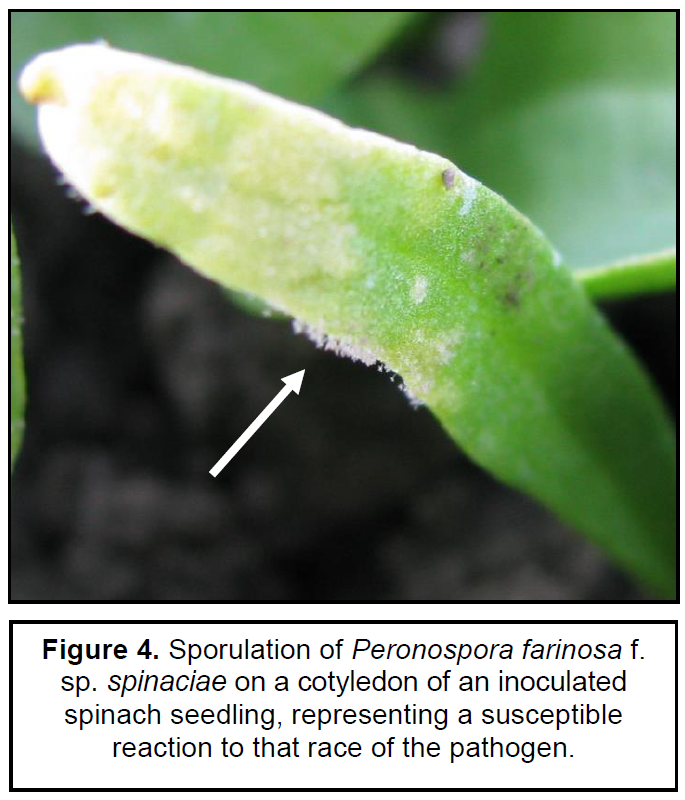 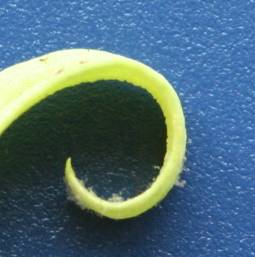  S: Susceptible 						(R): Resistant, but slightly lower level	Differential varieties to identify racesDisease resistance reactions of spinach downy mildew races on IWGP differentials. Races Pfs: 1-8 and 10-15 17 of Peronospora farinosa f. sp. spinaciae are defined with a standard set of “differential varieties” differentials according to the following table:  Differentials and type isolates are available at Naktuinbouw:NaktuinbouwP.O. Box 40NL-2370 AA RoelofarendsveenNetherlandswww.naktuinbouw.comLegend:  S = susceptible, R or (R) = resistanthttp://www.worldseed.org/wp-content/uploads/2018/04/Spinach-downy-mildew_April2018.pdfProposal to add “Race Pfs: 16” to TQ 7.3 “Other information”“7.3	Other information	[…]	“(b)	Resistance to pests and diseases (specify)		“(i)	Resistance to Peronospora farinosa f. sp. spinaciaeRace Pfs: 1	[   ]  absent	[   ]  present		[   ]  not testedRace Pfs: 2	[   ]  absent	[   ]  present		[   ]  not testedRace Pfs: 3	[   ]  absent	[   ]  present		[   ]  not testedRace Pfs: 4	[   ]  absent	[   ]  present		[   ]  not testedRace Pfs: 5	[   ]  absent	[   ]  present		[   ]  not testedRace Pfs: 6	[   ]  absent	[   ]  present		[   ]  not testedRace Pfs: 7	[   ]  absent	[   ]  present		[   ]  not testedRace Pfs: 8	[   ]  absent	[   ]  present		[   ]  not testedRace Pfs: 10	[   ]  absent	[   ]  present		[   ]  not testedRace Pfs: 11	[   ]  absent	[   ]  present		[   ]  not testedRace Pfs: 12	[   ]  absent	[   ]  present		[   ]  not testedRace Pfs: 13	[   ]  absent	[   ]  present		[   ]  not testedRace Pfs: 14	[   ]  absent	[   ]  present		[   ]  not testedRace Pfs: 15	[   ]  absent	[   ]  present		[   ]  not testedRace Pfs: 16	[   ]  absent	[   ]  present		[   ]  not testedRace Pfs: 17	[   ]  absent	[   ]  present		[   ]  not tested		[…]”[End of document]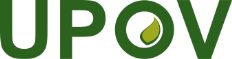 EInternational Union for the Protection of New Varieties of PlantsTechnical Working Party for VegetablesFifty-Second Session
Beijing, China, September 17 to 21, 2018TWV/52/6Original:  EnglishDate:  August 21, 2018
English
français
Deutsch
españolExample Varieties
Exemples
Beispielssorten
Variedades ejemplo
Note/
Nota17.

(+)VGSeed: spines (harvested seed)Semence : épines 
(grains récoltés)Samen: Stacheln (geernteter Samen)Semilla: espinas (semilla cosechada)QLabsent absentesfehlendausentesResistoflay1presentprésentesvorhandenpresentesBreedblad Scherpzaad, Marimba9
English
français
Deutsch
españolExample Varieties
Exemples
Beispielssorten
Variedades ejemplo
Note/
Nota17.

(+)VGSeed: spines (harvested seed)Semence : épines 
(grains récoltés)Samen: Stacheln (geernteter Samen)Semilla: espinas (semilla cosechada)QLabsent absentesfehlendausentesResistoflay1partially presentpartiellement présentesteilweise vorhandenparcialmente presentesBenten, Quinto2fully presentpleinement présentesvollständig vorhandencompletamente presentesBreedblad Scherpzaad, Marimba9 3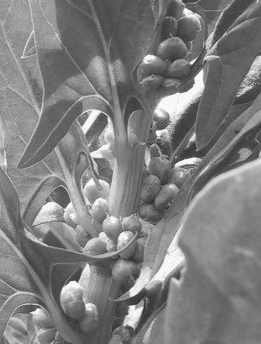 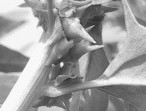 19absentpresent19spines absentspines present
English
français
Deutsch
españolExample Varieties
Exemples
Beispielssorten
Variedades ejemplo
Note/
Nota18.

(+)VGResistance to Peronospora farinosa f. sp. spinaciae (Pfs)Résistance à Peronospora farinosa f. sp. spinaciae (Pfs)Resistenz gegen Peronospora farinosa f. sp. spinaciae (Pfs)Resistencia a Peronospora 
farinosa f. sp. spinaciae (Pfs)[18.1 to 18.10 ][18.1 à 18.10 ][18.1 bis 18.10 ][18.1 a 18.10 ]-----------------------------------------------------------------------------------------------------------------------------------------------18.11Race Pfs: 12Race Pfs: 12Pathotyp Pfs: 12Raza Pfs: 12QLabsentabsentefehlendausenteBoeing, Campania1presentprésentevorhandenpresenteFinch, Pigeon, Red Kitten, Zebu9-----------------------------------------------------------------------------------------------------------------------------------------------18.12Race Pfs: 13Race Pfs: 13Pathotyp Pfs: 13Raza Pfs: 13QLabsentabsentefehlendausenteCampania1presentprésentevorhandenpresenteBoeing, Lion9-----------------------------------------------------------------------------------------------------------------------------------------------18.13Race Pfs: 14Race Pfs: 14Pathotyp Pfs: 14Raza Pfs: 14QLabsentabsentefehlendausenteCampania, Pigeon 1presentprésentevorhandenpresenteCaliflay, Lion9-----------------------------------------------------------------------------------------------------------------------------------------------18.14Race Pfs: 15Race Pfs: 15Pathotyp Pfs: 15Raza Pfs: 15QLabsentabsentefehlendausenteCaladonia1presentprésentevorhandenpresentePigeon9-----------------------------------------------------------------------------------------------------------------------------------------------18.15Race Pfs: 16Race Pfs: 16Pathotyp Pfs: 16Raza Pfs: 16QLabsentabsentefehlendausenteMeerkat 1presentprésentevorhandenpresenteCaladonia9-----------------------------------------------------------------------------------------------------------------------------------------------18.16Race Pfs: 17Race Pfs: 17Pathotyp Pfs: 17Raza Pfs: 17QLabsentabsentefehlendausentePigeon1presentprésentevorhandenpresenteHydrus9Differential varietyPfs: 1Pfs: 2Pfs: 3Pfs: 4Pfs: 5Pfs: 6Pfs: 7Pfs: 8Pfs: 10Pfs: 11Pfs: 12Pfs: 13Pfs:14Pfs: 15ViroflaySSSSSSSSSSSSSSResistoflayRRSSSSSSSSSSSSCaliflayRSRSRSSRSRRSRSClermontRRRRSSSSSSSSSRCampaniaRRRRRSRSSRS SSRBoeingRRRRRRRSSRSRSRLionRRRRRRRRSRRRRRLazioRRRRRRRRRSSSSRWhaleRRRRRRRRSRRSRSPigeonRRRRRRRRRRRRSRCaladoniaRRRRRRRRRRRRRSRace  - Pfs:Race  - Pfs:Race  - Pfs:Race  - Pfs:Race  - Pfs:Race  - Pfs:Race  - Pfs:Race  - Pfs:Race  - Pfs:Race  - Pfs:Race  - Pfs:Race  - Pfs:Race  - Pfs:Race  - Pfs:Race  - Pfs:Race  - Pfs:Race  - Pfs:Differential variety/NIL 1234567810111213141516  17ViroflaySSSSSSSSSSSSSSSSNIL 5RRSSSSSSSSSSSSSSNIL 3RSRSRSSRSRRSRSRSNIL 4RRRRSSSSSSSSSRSSNIL 6RSRRRSRSSRS(R)SRRSNIL 1RRRRRRRSSRSRSRRSWhaleRRR(R)R(R)(R)R(R)RRSR(R)RSPigeonRRRRRRRRRRRRSRSSCaladoniaRRRRRRRRRRRRRSRSMeerkatRRRRRRRRRRRRRRS(R)HydrusRRRRRRRRRRRRRRRR